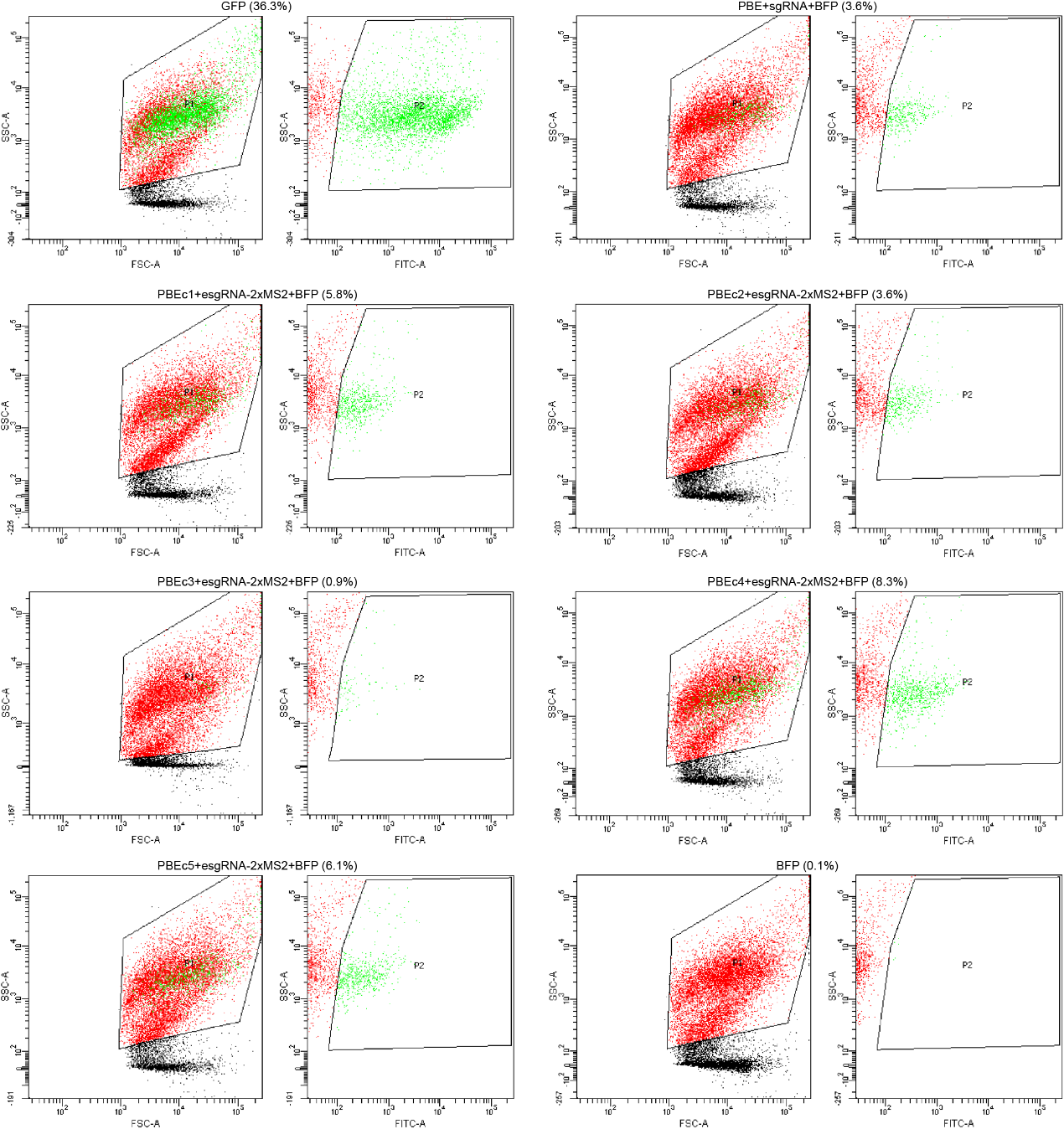 Figure S1. Flow cytometry of BFP-to-GFP conversion induced by PBE and the five PBEcs in rice protoplasts. One of three independent biological replicates is shown.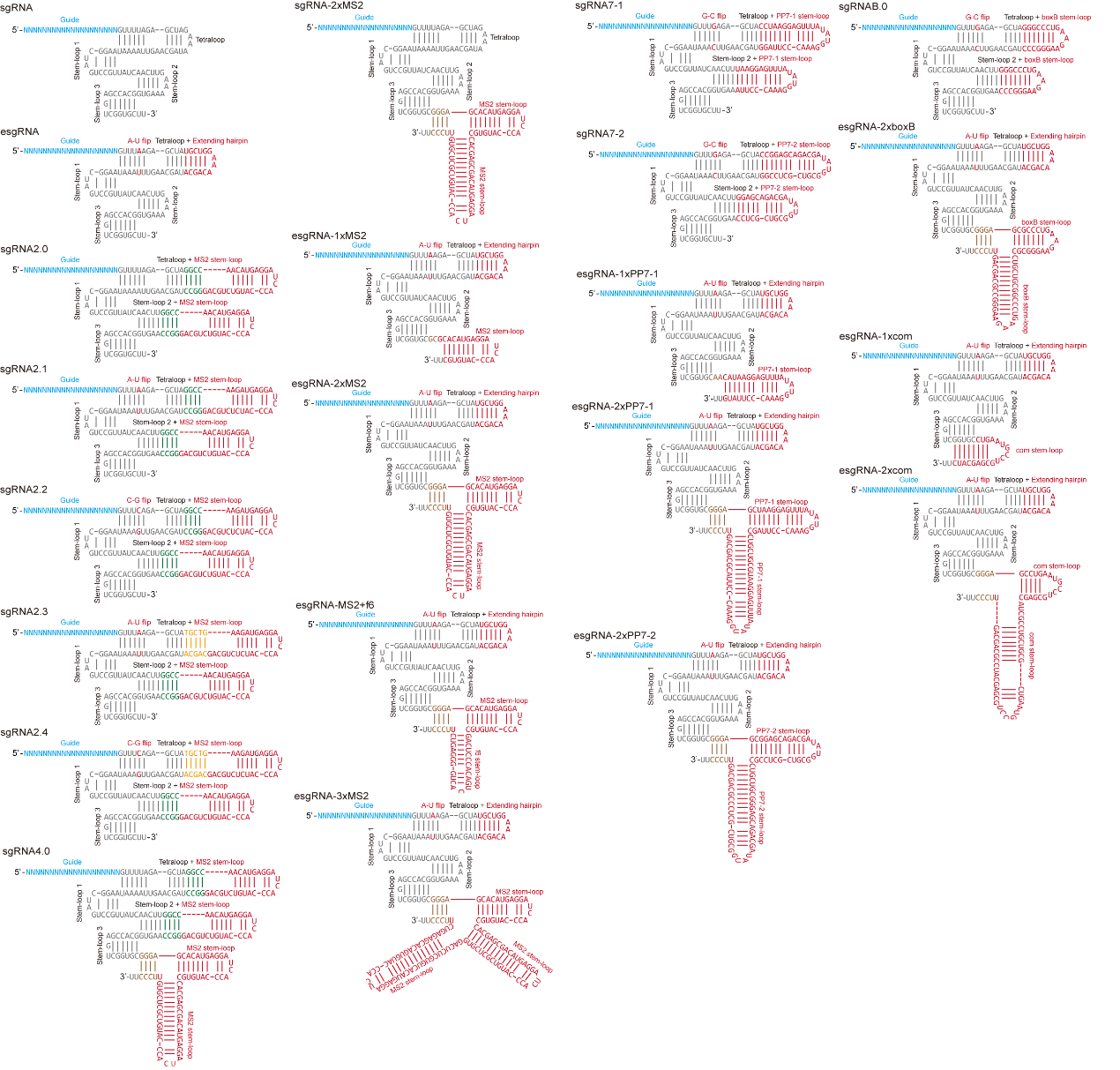 Figure S2. Engineering the secondary structures of CRISPR RNA scaffolds. Four RNA aptamers were used, including MS2, PP7, boxB, and com. The scRNAs of sgRNA2.0 to sgRNA2.4 harboring MS2 hairpin, sgRNA7-1 and sgRNA7-2 harboring two PP7 hairpin variants, and sgRNAB.0 harboring boxB hairpin in the tetraloop and stem loop2 of sgRNA or esgRNA scaffold. The esgRNA scaffold harboring an A-U or C-G flip and extending Cas9-binding hairpin structure. The scRNAs of sgRNA- or esgRNA- represents RNA aptamer hairpins adding at the 3’ end of sgRNA or esgRNA. The sgRNA4.0 bearing two MS2 hairpins at the 3’ end of sgRNA2.0. The f6 aptamer hairpin binds MCP specifically.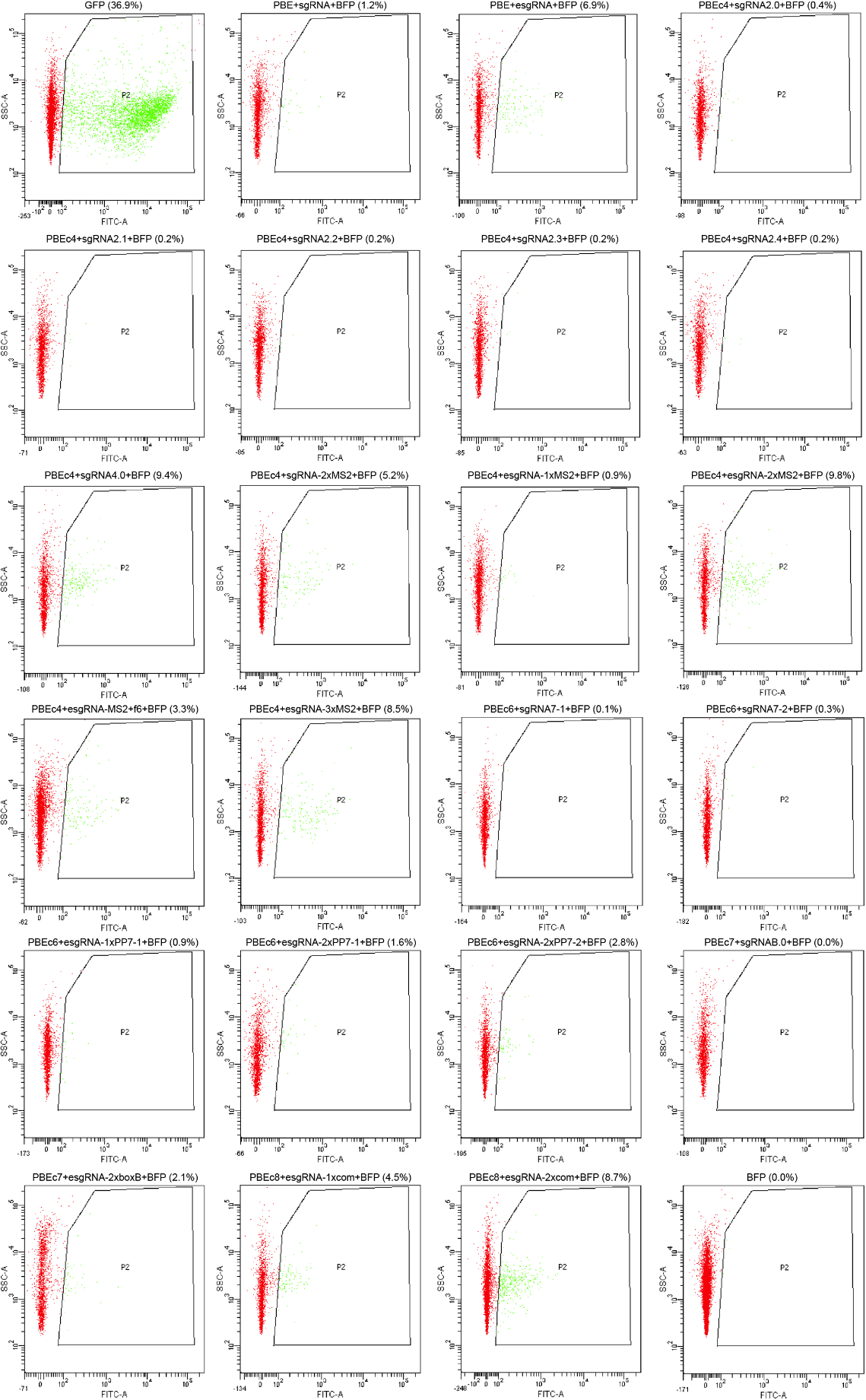 Figure S3. Flow cytometry of BFP-to-GFP conversion induced by various scRNAs and their cognate PBEcs in rice protoplasts. One of three independent biological replicates is shown.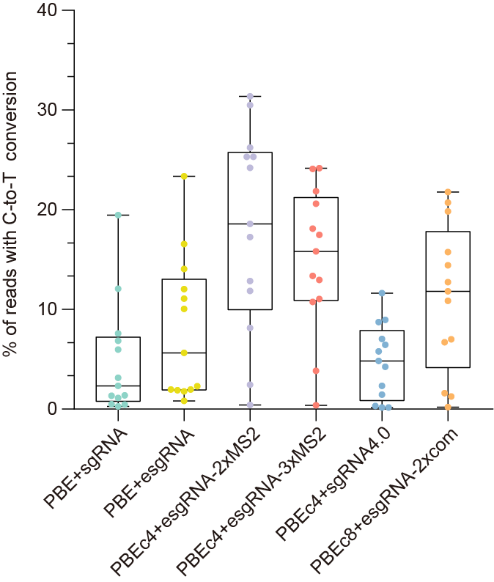 Figure S4. Frequencies of base editing of endogenous genes by different scRNAs and cognate PBEcs in rice protoplasts. Data are presented as boxplots (centerline, median; box limits, 25th and 75th percentiles; lower and upper whiskers extend to the lowest or highest value). Data in each boxplot include three independent experiments (n = 39).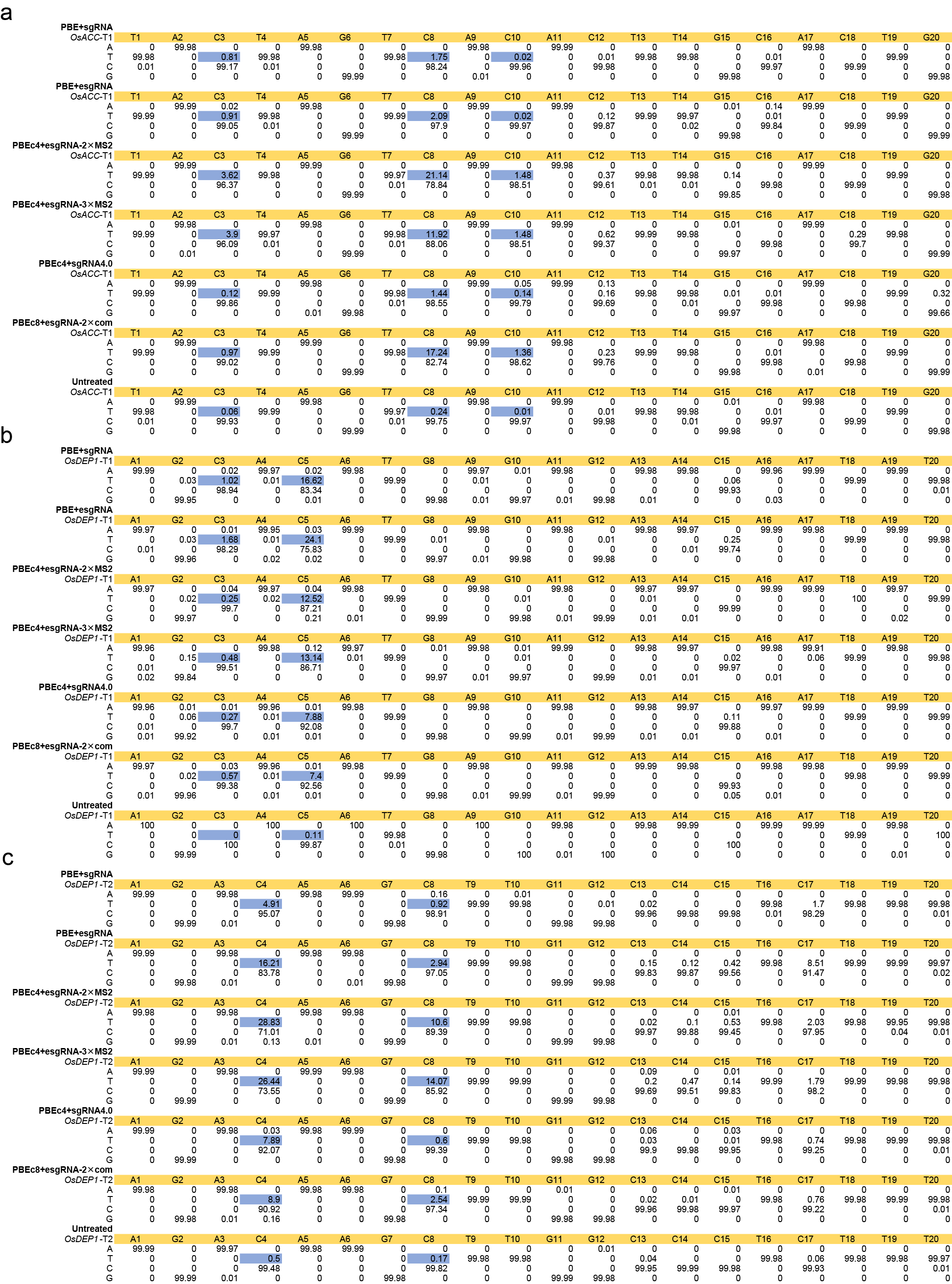 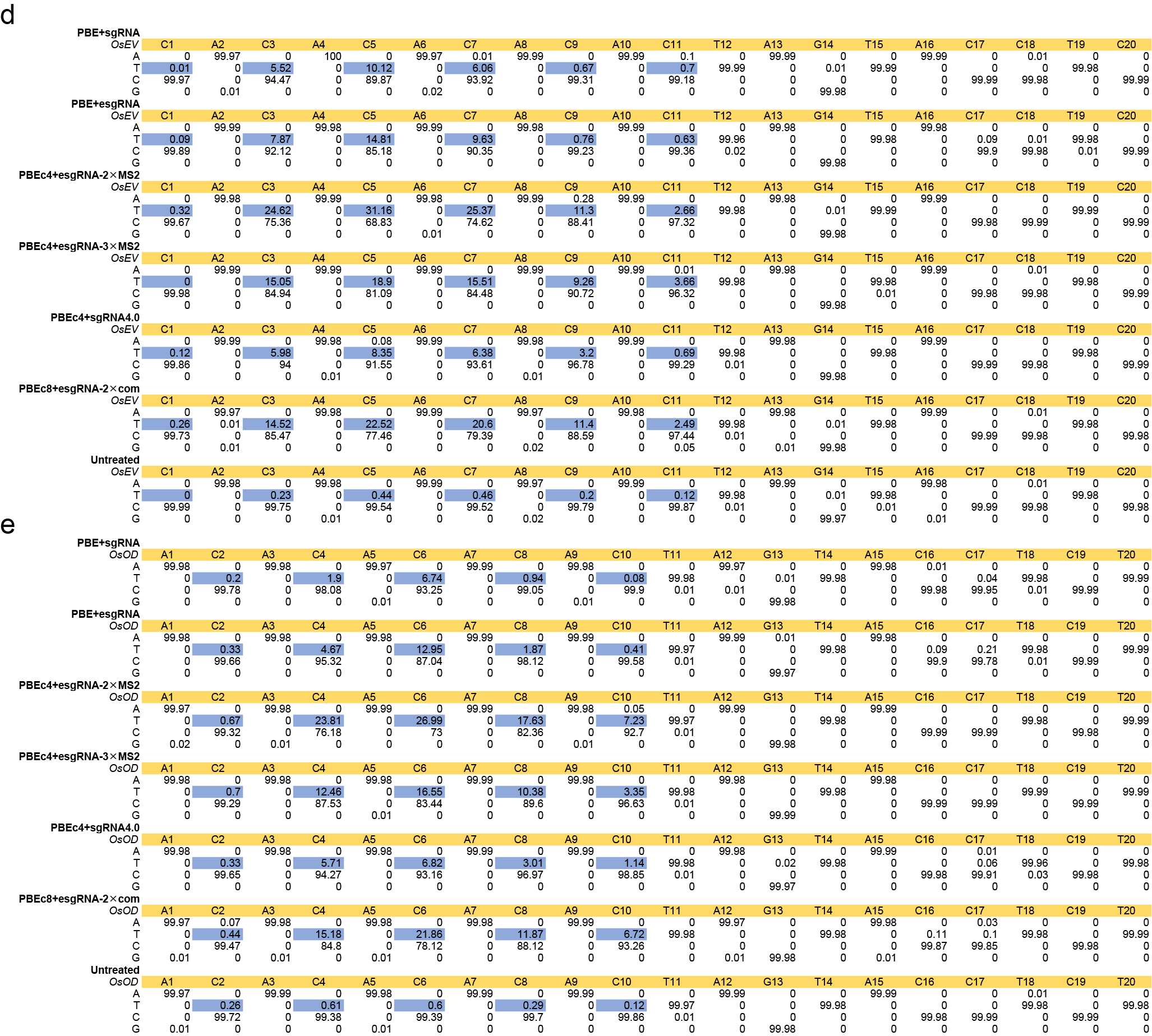 Figure S5. Activities of esgRNA-2×MS2, esgRNA-3×MS2, sgRNA4.0, and esgRNA-2×com with cognate PBEcs in rice protoplasts. (a)-(e) are OsACC-T1, OsDEP1-T1, OsDEP1-T2, OsEV, and OsOD targets, respectively. One of three independent biological replicates is shown.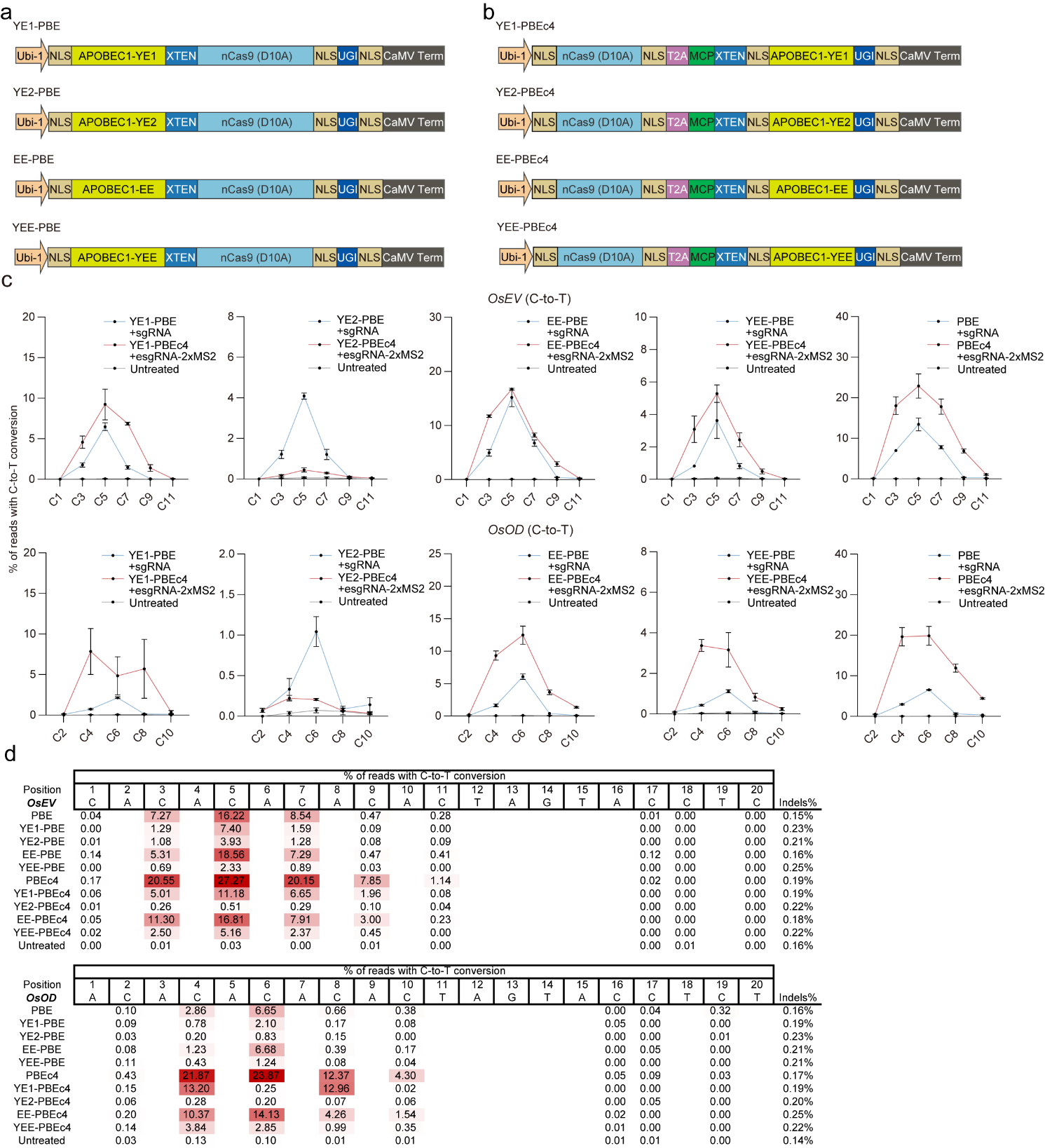 Figure S6. C-to-T editing frequencies generated by scaffold RNA-recruited APOBEC1 narrow-window variants in rice protoplasts. (a) Architectures of YE1-PBE, YE2-PBE, EE-PBE, and YEE-PBE. Abbreviations: XTEN, 16-aa linker; NLS, nuclear localization signal; CaMV, cauliflower mosaic virus; Term, terminator. (b) Architectures of YE1-PBEc4, YE2-PBEc4, EE-PBEc4, and YEE-PBEc4. Abbreviations: XTEN, 16-aa linker; NLS, nuclear localization signal; CaMV, cauliflower mosaic virus; Term, terminator. (c) C-to-T editing frequencies of APOBEC1 narrow-window variants can be improved by using the scRNA recruitment strategy (n=3). An untreated protoplast sample served as control. Values and error bars indicate means ± s.e.m of three independent experiments. (d) Activities of APOBEC1 narrow-window variants in nCas9-fused architecture versus scRNA-recruited architecture. OsEV and OsOD were tested. One of three independent biological replicates is shown.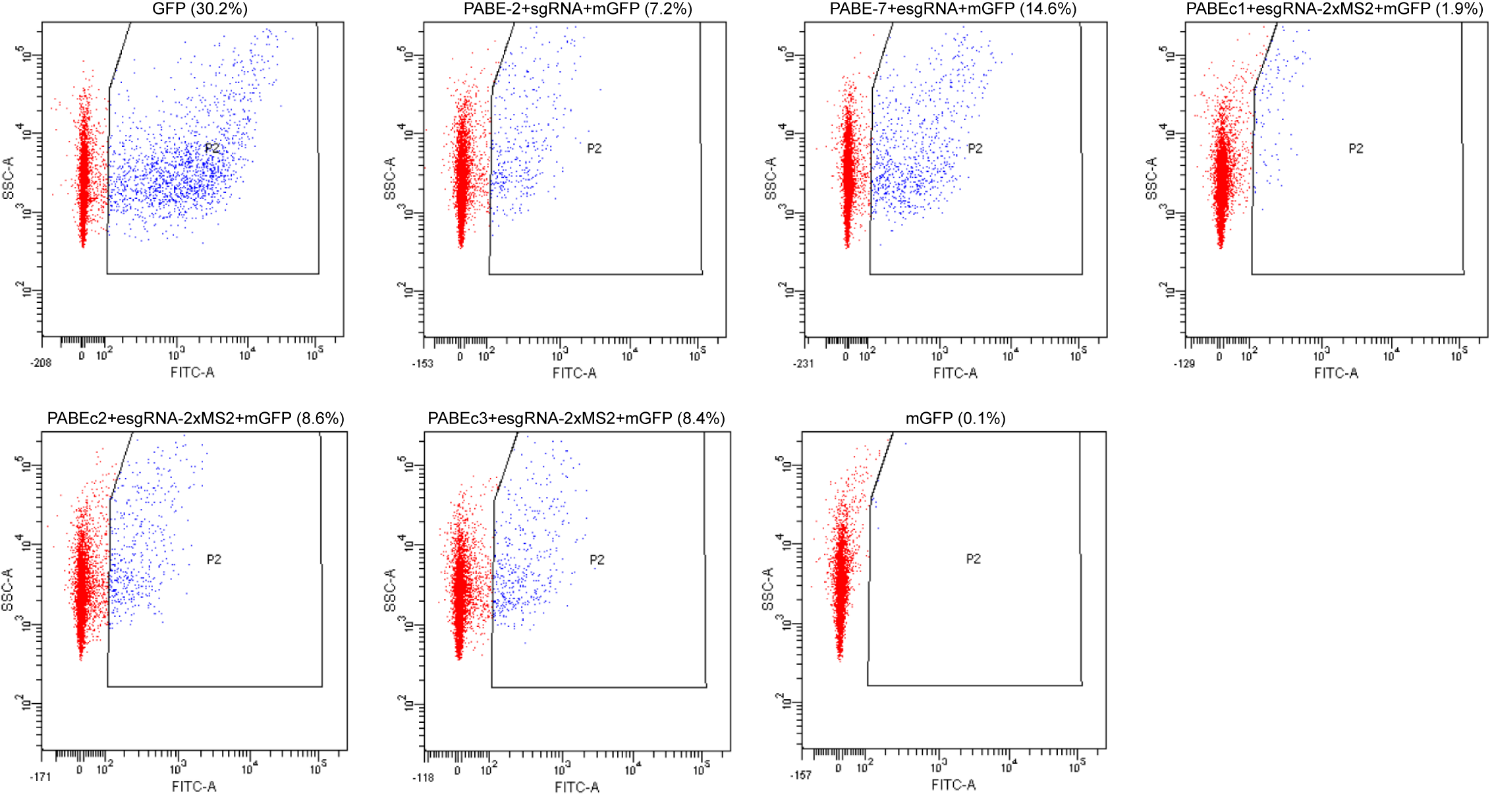 Figure S7. Flow cytometry of mGFP-to-GFP conversion induced by PABE and the three PABEcs in rice protoplasts. One of three independent biological replicates is shown.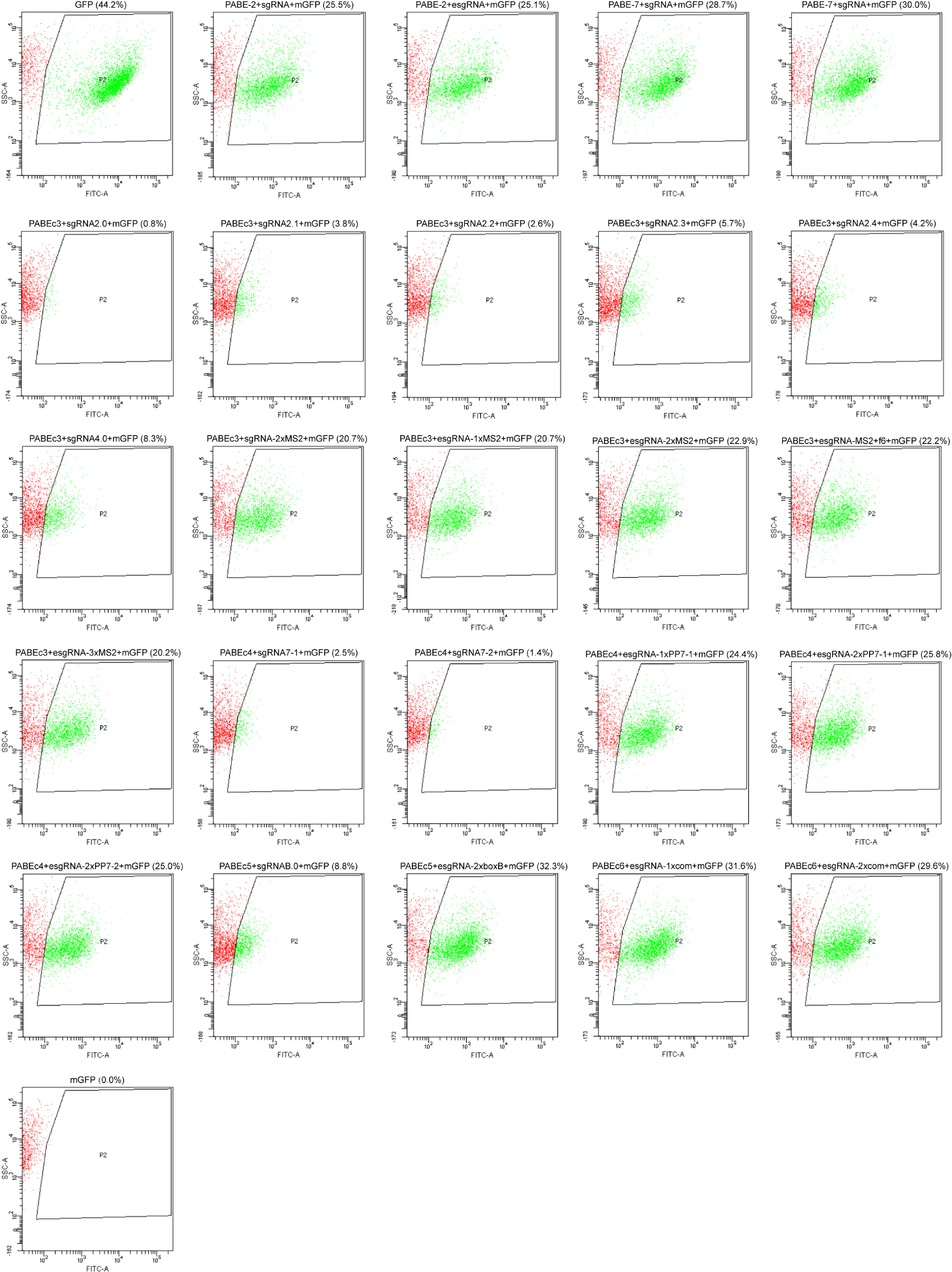 Figure S8. Flow cytometry of mGFP-to-GFP conversion induced by various scRNAs and their cognate PABEcs in rice protoplasts. One of three independent biological replicates is shown.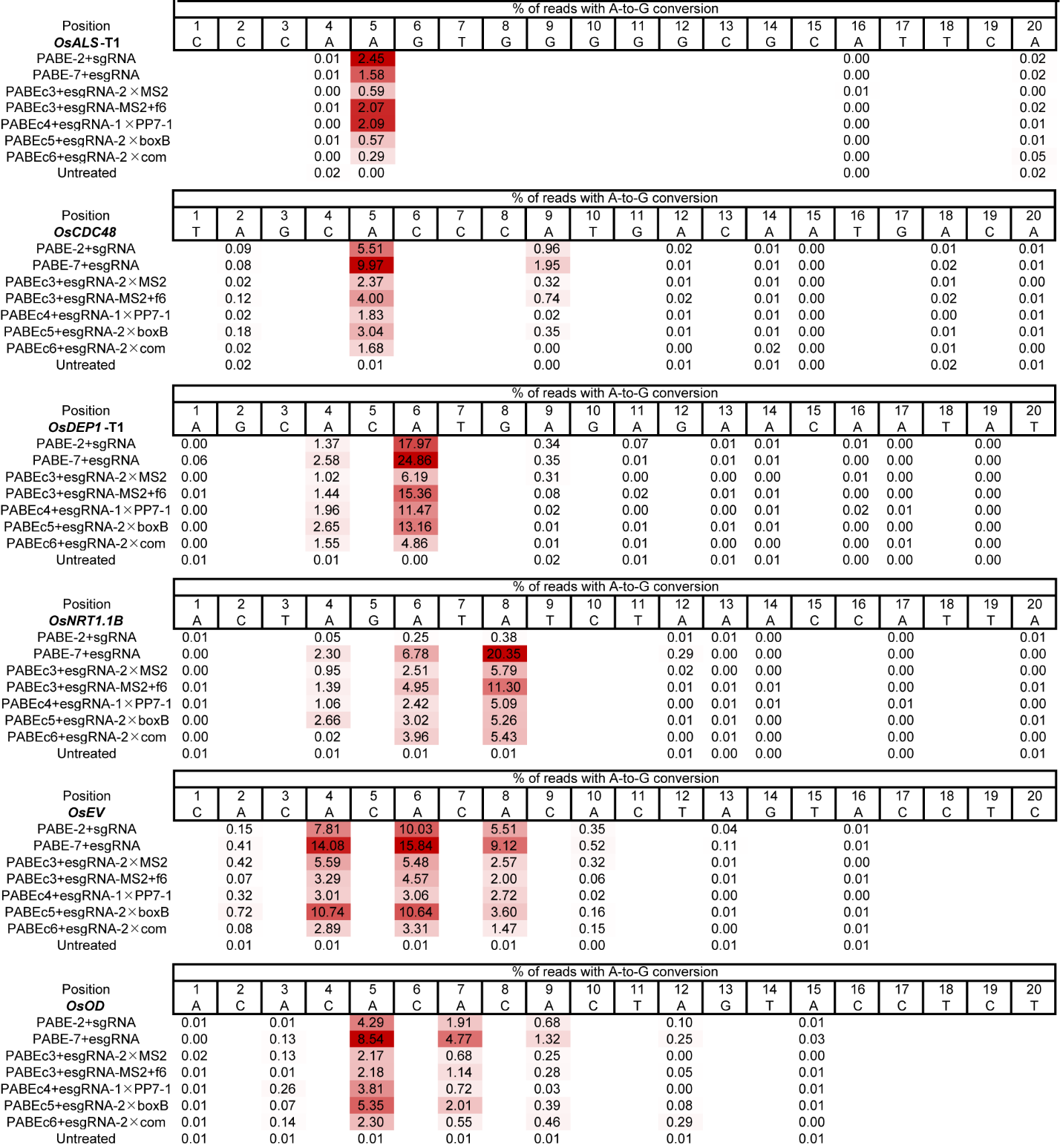 Figure S9. Activities of the selected scaffold RNAs with their cognate PABEcs in rice protoplasts. The selected scRNAs of esgRNA-2×MS2, esgRNA-MS2+f6, esgRNA-1×PP7-1, esgRNA-2×boxB, and esgRNA-2×com with cognate PABEcs were tested in rice protoplasts. One of three independent biological replicates is shown. 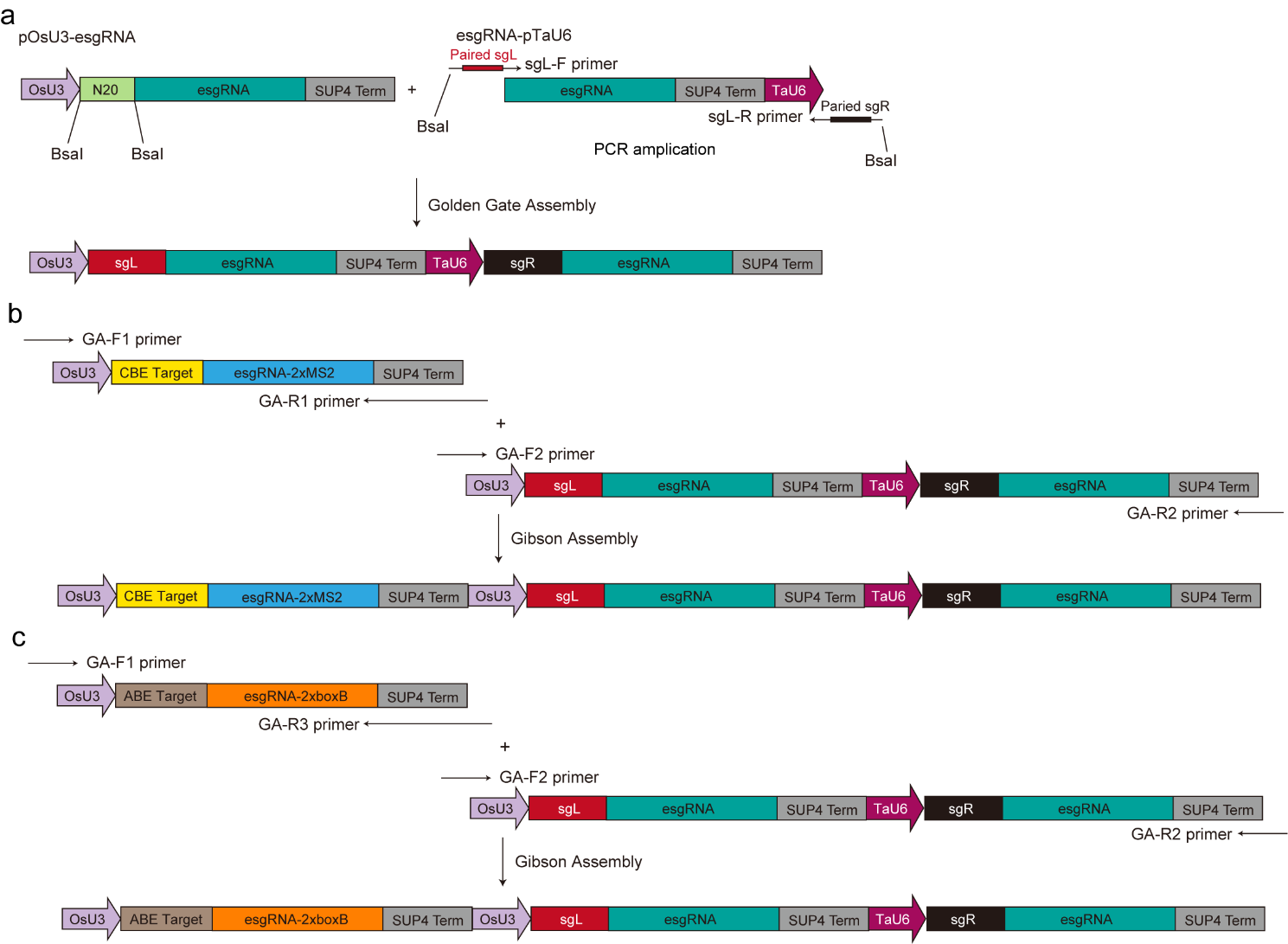 Figure S10. Schematic of multiple sgRNAs assembly for SWISSv1.1 and SWISSv1.2. (a) Schematic of paired sgRNA assembly. Paired sgRNAs (Paired sgL and Paired sgR) were designed in PAM-out orientation with 40-68 bp between nicking sites. The PCR products were amplified from esgRNA-pTaU6 templates and inserted into the BsaI sites of pOsU3-esgRNA by Golden Gate Assembly. (b) Schematic of the CBE target, and paired sgRNAs assembly. The CBE target was inserted into the BsaI sites of pOsU3-esgRNA-2MS2, and the pOsU3-CBE target-esgRNA-2MS2 portion was amplified. PCR products harboring the paired sgRNAs were amplified from the paired sgRNA plasmid. The above two PCR products were assembled into the EcoRI- and HindIII-digested backbone of pOsU3-esgRNA by Multi One Step Cloning. (c) Schematic of the ABE target, and paired sgRNAs assembly. The ABE target was inserted into the BsaI sites of pOsU3-esgRNA-2boxB and the pOsU3-ABE target-esgRNA-2MS2 portion was amplified. PCR products harboring paired sgRNAs were amplified from the paired sgRNA plasmid. The above two PCR products were assembled into the EcoRI- and HindIII-digested backbone of pOsU3-esgRNA by Multi One Step Cloning.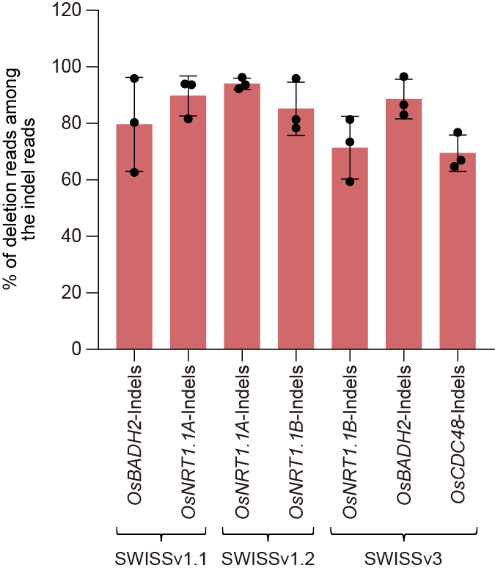 Figure S11. The distributions of deletion reads among the indel sequencing reads for SWISSv1.1, SWISSv1.2, and SWISSv3. Values and error bars are means ± s.e.m of three independent experiments.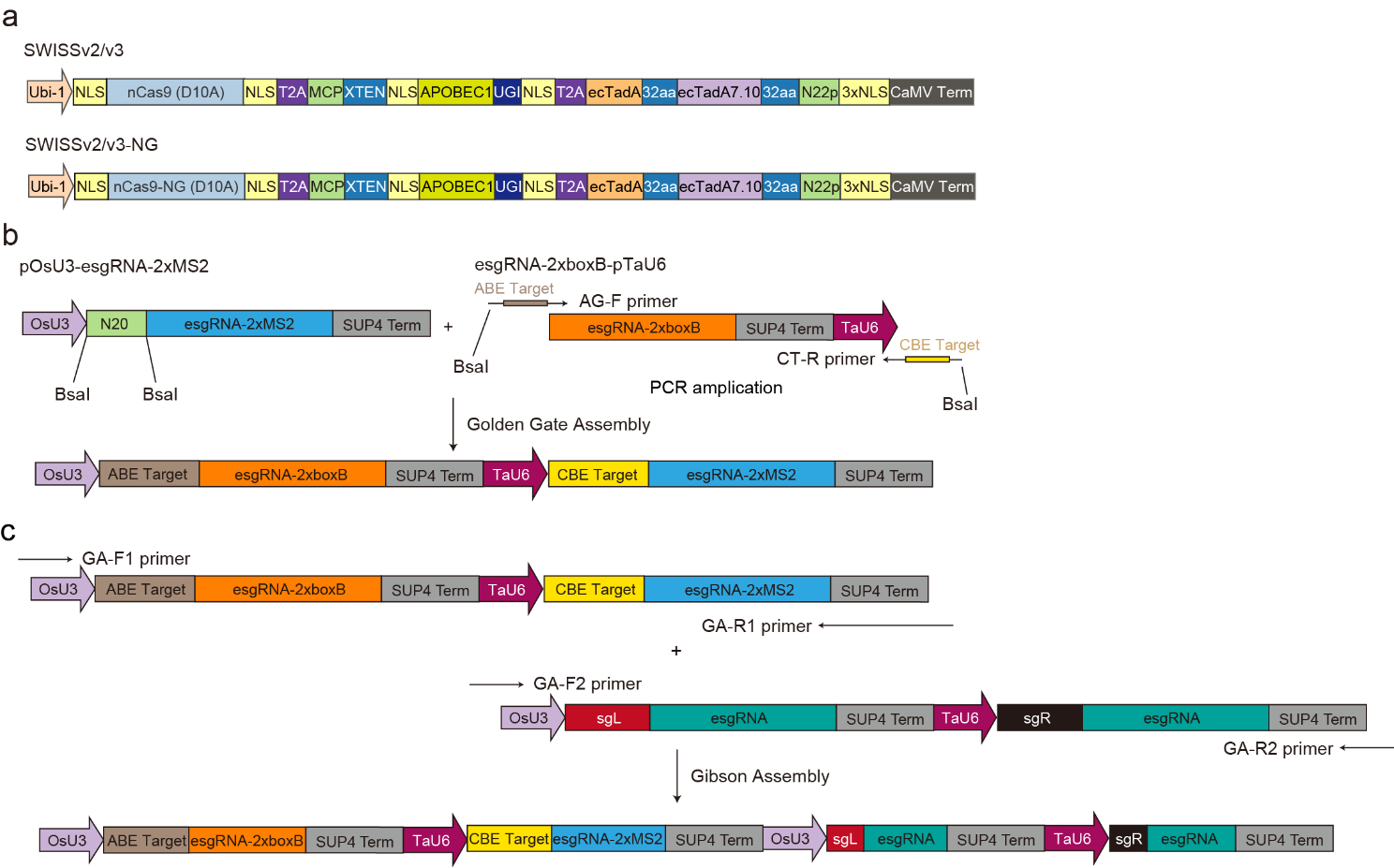 Figure S12. Schematic of multiple sgRNAs assembly for SWISSv2 and SWISSv3. (a) Architecture of SWISSv2/v3 and SWISSv2/v3-NG. Abbreviations: ecTadA7.10, evolved Escherichia coli TadA; aa, amino acid; XTEN, 16 aa linker; NLS, nuclear localization signal; CaMV, cauliflower mosaic virus; Term, terminator. (b) Schematic of assembly of the CBE and ABE targets. PCR products were amplified from esgRNA-2boxB-pTaU6 templates and inserted into the BsaI sites of pOsU3-esgRNA-2MS2 by Golden Gate Assembly. (c) Schematic of assembly of CBE target, ABE target, and paired sgRNAs. PCR products harboring the CBE and ABE targets were amplified from the CBE target and ABE target dual sgRNA plasmid. PCR products harboring the paired sgRNAs were amplified from the paired sgRNAs plasmidand assembled into the EcoRI- and HindIII-digested backbone of pOsU3-esgRNA by Multi One Step Cloning.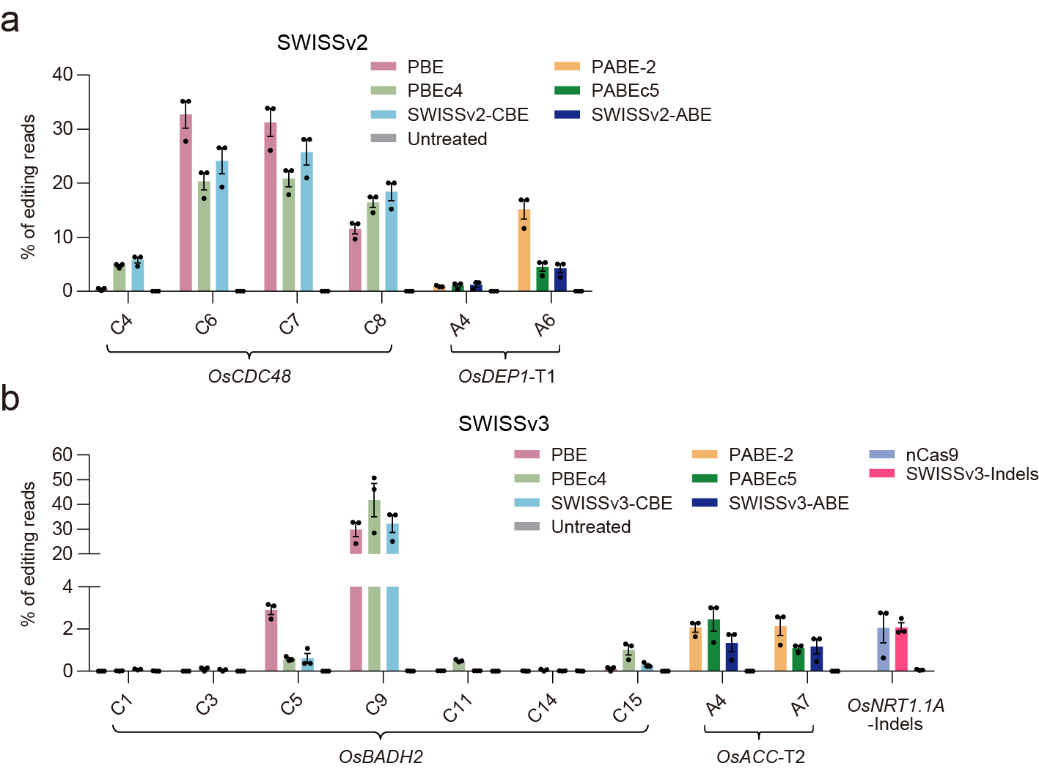 Figure S13. Comparison of the editing efficiencies between the SWISS systems and the individual genome editing tools (PBE, PBEc4, PABE-2, PABEc5, and paired nCas9). (a) In SWISSv2, the C-to-T and A-to-G editing efficiencies of SWISSv2 were compared with PBE, PBEc4, PABE-2, and PABEc5. Protoplasts samples treated by SWISSv2 and multiple sgRNAs combinations were compared with each combination from PBE, PBEc4, PABE-2, and PABEc5 using respective sgRNA (n=3). An untreated protoplast sample served as control. Values and error bars indicate means ± s.e.m of three independent experiments. (b) In SWISSv3, the C-to-T, A-to-G, and indel efficiencies of SWISSv3 were compared with PBE, PBEc4, PABE-2, PABEc5, and paired nCas9 (D10A). Protoplasts samples treated by SWISSv3 and multiple sgRNAs combinations were compared with each combination from PBE, PBEc4, PABE-2, PABEc5, and paired nCas9 (D10A) using respective sgRNA (n=3). An untreated protoplast sample served as control. Values and error bars indicate means ± s.e.m of three independent experiments.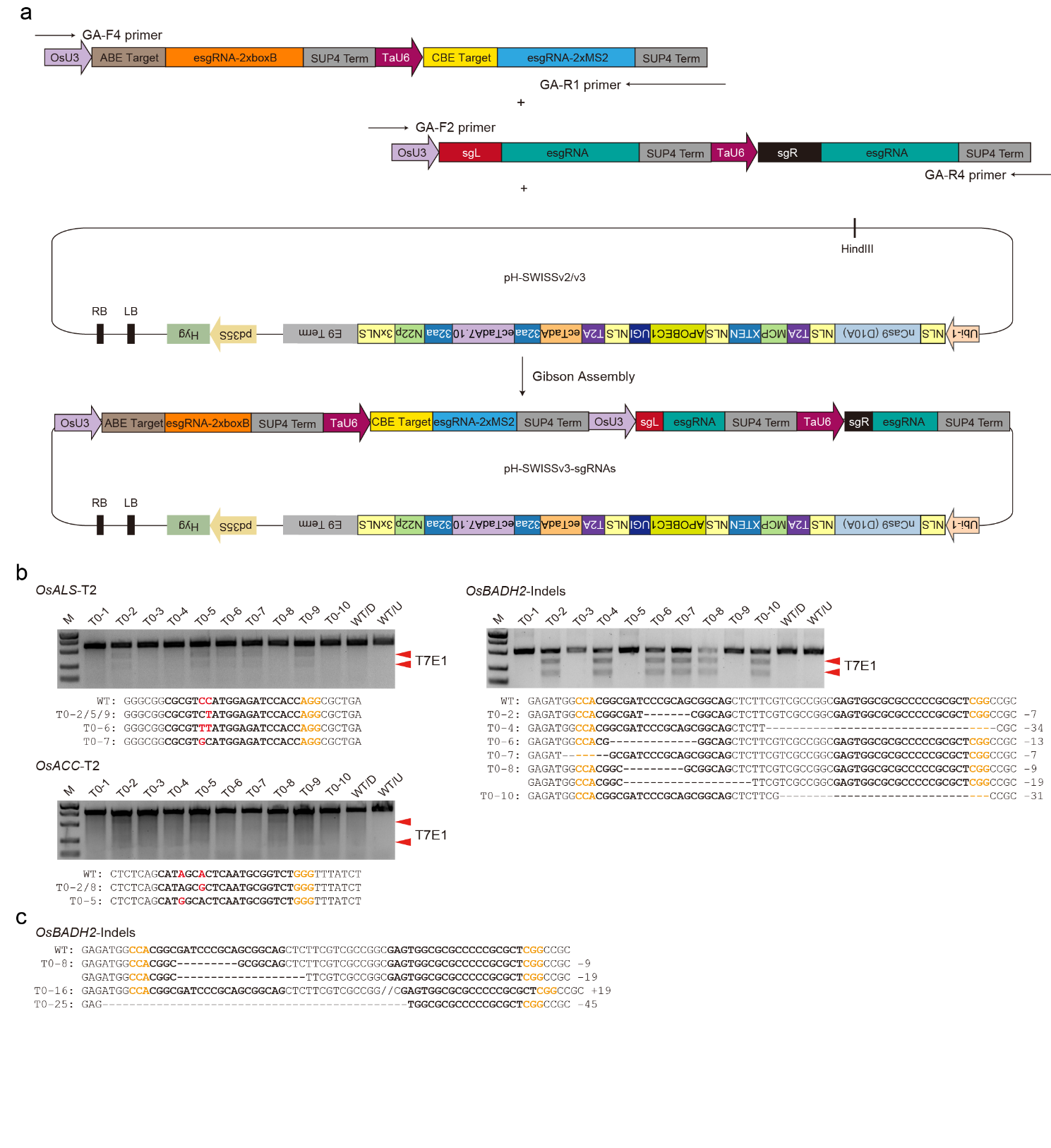 Figure S14. Simultaneous CBE, ABE, and DSB formation in rice plants. (a) Schematic of assembly of the CBE target, ABE target, and paired sgRNAs to produce the binary vector. PCR products harboring the CBE target and ABE target were amplified from the CBE target and ABE target dual sgRNAs plasmid. PCR products harboring the paired sgRNAs were amplified from the paired sgRNA plasmid. The above two PCR products were assembled into HindIII-digested pH-SWISSv2/v3 binary vector by Multi One Step Cloning. (b) Outcome of T7E1 assays for OsALS-T2, OsACC-T2 and OsBADH2-indel mutants. The C/A bases targeted are highlighted in red. The PAM sequence is shown in brown. Ten T0 plantlets (T0-1 to T0-10) were analyzed. WT/D and WT/U indicate the genomic DNA amplicons of the wild type (WT) control with or without digestion by T7E1. In total fifty-five regenerated plants were identified. The bands marked by red arrowheads are diagnostic of positive genome editing. Sequences were determined by Sanger sequencing, and the sequencing chromatograms of the indels were further analyzed with the online tools DSDecodeM [50] and TIDE [51]. (c) Three representative mutants of OsBADH2-Indel were confirmed by Sanger Sequencing. Sequence alignment results indicated that both paired sgRNAs cleaved in rice genome. Table S1. The sgRNA sequences used to compare the activities of PBEcs and PABEcs.a PAM motifs are written in bold and underlined.Table S2. The sgRNA sequences used for SWISSv1.1, SWISSv1.2, SWISSv2, and SWISSv3 editing in rice protoplasts.a The PAM motis are written in bold and underlined.b Paired sgRNAs were designed according to the rules: (1) PAM in out orientation; (2) distance between nicking sites 40-68 bp. Table S3. Potential off-target sites analyzed for OsALS-T2, OsACC-T2, OsBADH2-Indels-sgL, and OsBADH2-Indels-sgR triple mutants.a PAM motifs are written in bold and underlined.b N.A. = not applicable.Table S4. Statistics of whole genome sequencing analysis.Table S5. Primer sequences used in this study.Target nameTarget sequence (5-3) aOligo (5-3)OsACC-T1TACTAGTCACACTTGCACTGTGGF: ggcgTACTAGTCACACTTGCACTGOsACC-T1TACTAGTCACACTTGCACTGTGGR: aaacCAGTGCAAGTGTGACTAGTAOsALS-T1CCCAAGTGGGGGCGCATTCAAGGF: ggcgCCCAAGTGGGGGCGCATTCAOsALS-T1CCCAAGTGGGGGCGCATTCAAGGR: aaacTGAATGCGCCCCCACTTGGGOsCDC48TAGCACCCATGACAATGACATGGF: ggcgTAGCACCCATGACAATGACAOsCDC48TAGCACCCATGACAATGACATGGR: aaacTGTCATTGTCATGGGTGCTAOsDEP1-T1AGCACATGAGAGAACAATATTGGF: ggcgAGCACATGAGAGAACAATATOsDEP1-T1AGCACATGAGAGAACAATATTGGR: aaacATATTGTTCTCTCATGTGCTOsDEP1-T2AGACAAGCTTGGCCCTCTTTGGGF: ggcgAGACAAGCTTGGCCCTCTTTOsDEP1-T2AGACAAGCTTGGCCCTCTTTGGGR: aaacAAAGAGGGCCAAGCTTGTCTOsNRT1.1BACTAGATATCTAAACCATTAAGGF: ggcgACTAGATATCTAAACCATTAOsNRT1.1BACTAGATATCTAAACCATTAAGGR: aaacTAATGGTTTAGATATCTAGTOsEVCACACACACACTAGTACCTCTGGF: ggcgCACACACACACTAGTACCTCOsEVCACACACACACTAGTACCTCTGGR: aaacGAGGTACTAGTGTGTGTGTGOsODACACACACACTAGTACCTCTGGGF: ggcgACACACACACTAGTACCTCTOsODACACACACACTAGTACCTCTGGGR: aaacAGAGGTACTAGTGTGTGTGTType of genome editingTarget nameTarget sequence (5-3) aCBEOsALS-T2CGCGTCCATGGAGATCCACCAGGCBEOsBADH2CGCGCAATCGCGGCCAAGGTAGGCBEOsCDC48TAGCACCCATGACAATGACATGGCBEOsGL2CTTCCACAGGCTTTCTTGAACGGCBEOsDEP1-NGAGTGAAGCTCATCCTACAAAAGGACBEOsCDC48-NGACCATGACAATGACATGGGAACGAABEOsACC-T2CATAGCACTCAATGCGGTCTGGGABEOsDEP1-T1AGCACATGAGAGAACAATATTGGABEOsNRT1.1AGTGGACGCTGGCGACGCTGACGGABEOsAAT-NGTTACAACAAGGATCCCAGCCCCGTABEOsDEP1-NGTGCACATGAGAGAACAATATTGGTDSB bOsBADH2-Indels-sgLCTGCCGCTGCGGGATCGCCGTGGDSB bOsBADH2-Indels-sgRGAGTGGCGCGCCCCCGCGCTCGGDSB bOsNRT1.1A-Indels-sgLTCGTCGGAGGCGAGTGGTGGTGGDSB bOsNRT1.1A-Indels-sgRCTCTCACCTGCGTTTGTCGCCGGDSB bOsNRT1.1B-Indels-sgLGTTTAGATATCTAGTAGTGCTGGDSB bOsNRT1.1B-Indels-sgRGGTCAAATCAAGTTATTTTTAGGDSB bOsCDC48-Indels-sgLAATGACATGGGAACGAGCTTTGADSB bOsCDC48-Indels-sgRGTGCTACAAACCGGCCAAACAGTTarget namePotential off-target siteSequence (5-3) aNo. of mismatchesTarget locusDetection methodEditedOsALS-T2On-targetCGCGTCCATGGAGATCCACCAGG0LOC_Os02g30630.1T7E1 and Sanger sequencingC-to-TOsALS-T2Off-target1CGCGTCaATGGAGATCCACCAGG1LOC_Os04g32010.1T7E1 and Sanger sequencingNOOsALS-T2Off-target2CGCGTCgATGGAGATCCACCAGG1LOC_Os04g31960.1T7E1 and Sanger sequencingNOOsALS-T2Off-target3CGCGTCCAaGGAGtTCCAgCAGG3LOC_Os10g08540.1T7E1 and Sanger sequencingNOOsALS-T2Off-target4CGCGTCCAaGGAGtTCCAgCAGG3LOC_Os10g08540.1T7E1 and Sanger sequencingNOOsACC-T2On-targetCATAGCACTCAATGCGGTCTGGG0LOC_Os05g22940.1T7E1 and Sanger sequencingA-to-GOsACC-T2Off-targetN.A. b1 - 3N.A. bN.A. bN.A. bOsBADH2-Indels-sgLOn-targetCTGCCGCTGCGGGATCGCCGTGG0LOC_Os08g32870.1T7E1 and Sanger sequencingIndelsOsBADH2-Indels-sgLOff-target1CTGCCGCTGCGGcgTCGgCGAGG3LOC_Os03g52640.1T7E1 and Sanger sequencingNOOsBADH2-Indels-sgLOff-target2CTGCCGCTcCtGGAaCGCCGAGG3LOC_Os01g07160.1T7E1 and Sanger sequencingNOOsBADH2-Indels-sgLOff-target3CgGCCGCaGCGGGAgCGCCGGGG3LOC_Os02g35190.1T7E1 and Sanger sequencingNOOsBADH2-Indels-sgLOff-target4CTGCCGCTGCtGccTCGCCGTGG3LOC_Os02g43220.1T7E1 and Sanger sequencingNOOsBADH2-Indels-sgLOff-target5CcGCCGCgGCGGGtTCGCCGCGG3LOC_Os10g37770.1T7E1 and Sanger sequencingNOOsBADH2-Indels-sgLOff-target6CTGCtGCTGCGccATCGCCGGGG3LOC_Os06g46440.1T7E1 and Sanger sequencingNOOsBADH2-Indels-sgLOff-target7CTGgCGCTGCGGGAgCGgCGTGG3LOC_Os11g03550.1T7E1 and Sanger sequencingNOOsBADH2-Indels-sgLOff-target8CTGCaGCcGCGGGAaCGCCGCGG3LOC_Os11g42240.1T7E1 and Sanger sequencingNOOsBADH2-Indels-sgROn-targetGAGTGGCGCGCCCCCGCGCTCGG0LOC_Os08g32870.1T7E1 and Sanger sequencingIndelsOsBADH2-Indels-sgROff-target1GAGTGGCGCGCCCgCGCGgTTGG2LOC_Os04g18380.1T7E1 and Sanger sequencingNOOsBADH2-Indels-sgROff-target2GAGTGGCGCGCCtCCaCGCTCGG2LOC_Os01g22370.1T7E1 and Sanger sequencingNOOsBADH2-Indels-sgROff-target3GAGTGGCGCGCCCgCGCGgTGGG2LOC_Os01g64256.1T7E1 and Sanger sequencingNOOsBADH2-Indels-sgROff-target4GAGTGGCGCttCCCCGCGCaCGG2LOC_Os06g12810.1T7E1 and Sanger sequencingNOSample nameTotal base (Mb)Mapping ratio (%)Properly paired Mapping ratio (%)Insert size average (bp)Coverage (>Q30) (%)Average depth (Q30)PBE-#131523.91 99.54 98.07 360 98.20 70.00 PBE-#217976.66 99.72 98.38 326 94.41 38.77 PBE-#320383.44 99.66 98.53 353 95.65 42.17 PBE-#422339.62 99.60 97.99 371 96.94 44.16 PBE-#527714.94 99.63 98.40 370 97.34 51.03 PBE-#622368.40 99.58 98.32 338 93.65 42.04 SWISSv2/v3-#124132.38 99.67 97.30 358 96.74 50.51 SWISSv2/v3-#223075.29 99.68 98.40 371 95.55 49.07 SWISSv2/v3-#323420.27 99.72 98.12 352 97.10 48.94 SWISSv2/v3-#428843.80 99.76 98.60 329 97.94 58.86 SWISSv2/v3-#523281.88 99.71 97.41 352 96.97 48.57 SWISSv2/v3-#620155.09 99.69 98.62 371 97.33 44.91 Primer namesPrimer sequences (5'-3')ApplicationsOsACC-T1-1FAGCTTCTTGATCTTGTTCCAGTTTCAGSanger sequencing and 1st round PCR for deep sequencingOsACC-T1-1RCCTCACTGCAGTTTCAAATGCCTACASanger sequencing and 1st round PCR for deep sequencingOsCDC48-1FTCTTTCTGATTAATGGCCCGGAGSanger sequencing and 1st round PCR for deep sequencingOsCDC48-1RGGATGCATTGGAGAGCAGCCSanger sequencing and 1st round PCR for deep sequencingOsDEP1-T1-1FAACATGAAAGAATCCAGCTCCATTCSanger sequencing and 1st round PCR for deep sequencingOsDEP1-T1-1RCCTAAGTGTGACATACAAGTGCAACSanger sequencing and 1st round PCR for deep sequencingOsDEP1-T2-1FGCAAGTAGGATGCTGTGAAGSanger sequencing and 1st round PCR for deep sequencingOsDEP1-T2-1RGAAGTTCTCTGATATCTGAAGAGCTTCTGSanger sequencing and 1st round PCR for deep sequencingOsALS-T1-1FCATACTTGGGCAACCCGGAATGSanger sequencing and 1st round PCR for deep sequencingOsALS-T1-1RAGGACAAGAAACTTACATGATATCTTGTGSanger sequencing and 1st round PCR for deep sequencingOsNRT1.1B-1FAGCTAGGAGTAGAGAACGAGACATATACSanger sequencing and 1st round PCR for deep sequencingOsNRT1.1B-1RGTTGGGAGAATAGCTGAAGCTATCGGSanger sequencing and 1st round PCR for deep sequencingOsOD-1FGGGAGATGAGAGAGCTTGTGCCSanger sequencing and 1st round PCR for deep sequencingOsOD-1RGAGTAGTGTAGTACTGAAGAAGCACAGCSanger sequencing and 1st round PCR for deep sequencingOsEV-1FGGGAGATGAGAGAGCTTGTGCCSanger sequencing and 1st round PCR for deep sequencingOsEV-1RGAGTAGTGTAGTACTGAAGAAGCACAGCSanger sequencing and 1st round PCR for deep sequencingOsALS-T2-1FGCGACACCACGTCCTTCCCGSanger sequencing and 1st round PCR for deep sequencingOsALS-T2-1RCCCGAGGACGCGAGGAAGAAGSanger sequencing and 1st round PCR for deep sequencingOsBADH2-1FGTCCCCCATCGGTACCCTCCSanger sequencing and 1st round PCR for deep sequencingOsBADH2-1RCACCCTCTCCGCTTGAACCCSanger sequencing and 1st round PCR for deep sequencingOsGL2-1FTTGGATACGGTTCCTACTTCGGCSanger sequencing and 1st round PCR for deep sequencingOsGL2-1RCTGAAATCTTTGTTTCCGGCACCAGSanger sequencing and 1st round PCR for deep sequencingOsDEP1-NGA-1FAACATGAAAGAATCCAGCTCCATTCSanger sequencing and 1st round PCR for deep sequencingOsDEP1-NGA-1RCCTAAGTGTGACATACAAGTGCAACSanger sequencing and 1st round PCR for deep sequencingOsCDC48-NGA-1FTCTTTCTGATTAATGGCCCGGAGSanger sequencing and 1st round PCR for deep sequencingOsCDC48-NGA-1RGGATGCATTGGAGAGCAGCCSanger sequencing and 1st round PCR for deep sequencingOsACC-T2-1FTATCCGTGGTGTTGATGACAGCCSanger sequencing and 1st round PCR for deep sequencingOsACC-T2-1RCGCAATCTGAGTATATAGAGGCATCSanger sequencing and 1st round PCR for deep sequencingOsNRT1.1A-1FATACTGATGTACACACACATGATTGAAACSanger sequencing and 1st round PCR for deep sequencingOsNRT1.1A-1RATGCGCTGGAGCGGGGTGAGSanger sequencing and 1st round PCR for deep sequencingOsAAT-NGT-1FAGGTTAAGTACGCTGGTGCGCSanger sequencing and 1st round PCR for deep sequencingOsAAT-NGT-1RGACGATTCAAAGCAAGAATGGTGCCSanger sequencing and 1st round PCR for deep sequencingOsDEP1-NGT-1FAACATGAAAGAATCCAGCTCCATTCSanger sequencing and 1st round PCR for deep sequencingOsDEP1-NGT-1RCCTAAGTGTGACATACAAGTGCAACSanger sequencing and 1st round PCR for deep sequencingOsBADH2-Indels-1FCAAGGCAGCACAGAACAGAGCSanger sequencing and 1st round PCR for deep sequencingOsBADH2-Indels-1RCGATTGCGCGGAGGTACTTGGSanger sequencing and 1st round PCR for deep sequencingOsNRT1.1A-Indels-1FTAATCTATCTATCTATCTTCCCCTTGTTGATACASanger sequencing and 1st round PCR for deep sequencingOsNRT1.1A-Indels-1RGAAGTTGGTGACGACGTTGGCSanger sequencing and 1st round PCR for deep sequencingOsNRT1.1B-Indels-1FAGCTAGGAGTAGAGAACGAGACATATACSanger sequencing and 1st round PCR for deep sequencingOsNRT1.1B-Indels-1RGTTGGGAGAATAGCTGAAGCTATCGGSanger sequencing and 1st round PCR for deep sequencingOsCDC48-Indels-1FTCTTTCTGATTAATGGCCCGGAGSanger sequencing and 1st round PCR for deep sequencingOsCDC48-Indels-1RGGATGCATTGGAGAGCAGCCSanger sequencing and 1st round PCR for deep sequencingOsACC-T1-2FTGAAACTTAAGTTGGACTGCG2nd round PCR for deep sequencing without barcodeOsACC-T1-2RCTGGGTATGAGGACCAGCC2nd round PCR for deep sequencing without barcodeOsCDC48-2FAAGTTGAGAGGCGCATCG2nd round PCR for deep sequencing without barcodeOsCDC48-2RCATCAGGAACACCAATGTCAATC2nd round PCR for deep sequencing without barcodeOsDEP1-T1-2FACAGGTAGAAAAACTTTTGTGGG2nd round PCR for deep sequencing without barcodeOsDEP1-T1-2RCATGAAGGGCAGTAGTACATACTC2nd round PCR for deep sequencing without barcodeOsDEP1-T2-2FCTTGTAGTACTGTTTCTAGGCGG2nd round PCR for deep sequencing without barcodeOsDEP1-T2-2RAGGTCAGTTGTCCATGCCCA2nd round PCR for deep sequencing without barcodeOsALS-T1-2FCCGCCATCAAGAAGATGCTC2nd round PCR for deep sequencing without barcodeOsALS-T1-2RCTGGTGCTTTGCCAACATAC2nd round PCR for deep sequencing without barcodeOsNRT1.1B-2FACTCCAGCCACTCACTGTC2nd round PCR for deep sequencing without barcodeOsNRT1.1B-2RGTCGTTGGGACTGGGCTAC2nd round PCR for deep sequencing without barcodeOsOD-2FCCTTGCTTTCATTCTTCAGTGC2nd round PCR for deep sequencing without barcodeOsOD-2RGCAGACCAAGATCCCAAGAAC2nd round PCR for deep sequencing without barcodeOsEV-2FCCTTGCTTTCATTCTTCAGTGC2nd round PCR for deep sequencing without barcodeOsEV-2RGCAGACCAAGATCCCAAGAAC2nd round PCR for deep sequencing without barcodeOsALS-T2-2FATCCTCGTGGAGGCGCTGG2nd round PCR for deep sequencing without barcodeOsALS-T2-2RGTACCCGGACGCCGCGAAC2nd round PCR for deep sequencing without barcodeOsBADH2-2FGGAGGCGCTGAAGAGGAACC2nd round PCR for deep sequencing without barcodeOsBADH2-2RGAGCTCCTCCCCCTGTACGG2nd round PCR for deep sequencing without barcodeOsGL2-2FTACGGACGGCAAGAAGTGGC2nd round PCR for deep sequencing without barcodeOsGL2-2RTGGAAGGCGGTGGAGGTGAC2nd round PCR for deep sequencing without barcodeOsDEP1-NGA-2FACAGGTAGAAAAACTTTTGTGGG2nd round PCR for deep sequencing without barcodeOsDEP1-NGA-2RCATGAAGGGCAGTAGTACATACTC2nd round PCR for deep sequencing without barcodeOsCDC48-NGA-2FAAGTTGAGAGGCGCATCG2nd round PCR for deep sequencing without barcodeOsCDC48-NGA-2RCATCAGGAACACCAATGTCAATC2nd round PCR for deep sequencing without barcodeOsACC-T2-2FTTCCCATGGCTGCAGAGC2nd round PCR for deep sequencing without barcodeOsACC-T2-2RATCCTGGAGTTCCTCTGACC2nd round PCR for deep sequencing without barcodeOsNRT1.1A-2FCTGCAAGTAAGCTTAACAAAAGTTGC2nd round PCR for deep sequencing without barcodeOsNRT1.1A-2RGGGCGTACACCGTCCAGAAC2nd round PCR for deep sequencing without barcodeOsAAT-NGT-2FTCGACCTGATCGGTGCTC2nd round PCR for deep sequencing without barcodeOsAAT-NGT-2RATCCACCACCAATCCAATCC2nd round PCR for deep sequencing without barcodeOsDEP1-NGT-2FACAGGTAGAAAAACTTTTGTGGG2nd round PCR for deep sequencing without barcodeOsDEP1-NGT-2RCATGAAGGGCAGTAGTACATACTC2nd round PCR for deep sequencing without barcodeOsBADH2-Indels-2FCCGACCCCAAATCGCACAG2nd round PCR for deep sequencing without barcodeOsBADH2-Indels-2RGGGTACCGATGGGGGACTCG2nd round PCR for deep sequencing without barcodeOsNRT1.1A-Indels-2FCCTGGGGGTAGCATAGTAGATTC2nd round PCR for deep sequencing without barcodeOsNRT1.1A-Indels-2RTCTCCGGCAACATCCCCACC2nd round PCR for deep sequencing without barcodeOsNRT1.1B-Indels-2FACTCCAGCCACTCACTGTC2nd round PCR for deep sequencing without barcodeOsNRT1.1B-Indels-2RGTCGTTGGGACTGGGCTAC2nd round PCR for deep sequencing without barcodeOsCDC48-Indels-2FAAGTTGAGAGGCGCATCG2nd round PCR for deep sequencing without barcodeOsCDC48-Indels-2RCATCAGGAACACCAATGTCAATC2nd round PCR for deep sequencing without barcodeBarcode-2AFCGATGTBarcode sequences for deep sequencingBarcode-2ARTGACCABarcode sequences for deep sequencingBarcode-2BFACAGTGBarcode sequences for deep sequencingBarcode-2BRGCCAATBarcode sequences for deep sequencingBarcode-2CFCAGATCBarcode sequences for deep sequencingBarcode-2CRCTTGTABarcode sequences for deep sequencingBarcode-2DFAGTCAABarcode sequences for deep sequencingBarcode-2DRAGTTCCBarcode sequences for deep sequencingBarcode-2EFGTAGAGBarcode sequences for deep sequencingBarcode-2ERGTCCGCBarcode sequences for deep sequencingBarcode-2FFGTTTCGBarcode sequences for deep sequencingBarcode-2FRCGTACGBarcode sequences for deep sequencingBarcode-2GFACTGATBarcode sequences for deep sequencingBarcode-2GRATGAGCBarcode sequences for deep sequencingBarcode-2HFCAACTABarcode sequences for deep sequencingBarcode-2HRCACCGGBarcode sequences for deep sequencingBarcode-2IFCAGGCGBarcode sequences for deep sequencingBarcode-2IRCATGGCBarcode sequences for deep sequencingBarcode-2JFCGGAATBarcode sequences for deep sequencingBarcode-2JRCTAGCTBarcode sequences for deep sequencingBarcode-2KFGCGCTABarcode sequences for deep sequencingBarcode-2KRTAATCGBarcode sequences for deep sequencingBarcode-2LFTACAGCBarcode sequences for deep sequencingBarcode-2LRTATAATBarcode sequences for deep sequencingBarcode-2MFTCATTCBarcode sequences for deep sequencingBarcode-2MRTCCCGABarcode sequences for deep sequencingBarcode-2NFTCGAAGBarcode sequences for deep sequencingBarcode-2NRTCGGCABarcode sequences for deep sequencingBarcode-2OFATGTCABarcode sequences for deep sequencingBarcode-2ORCCGTCCBarcode sequences for deep sequencingBarcode-2PFATCACGBarcode sequences for deep sequencingBarcode-2PRTTAGGCBarcode sequences for deep sequencingBarcode-2QFACTTGABarcode sequences for deep sequencingBarcode-2QRGATCAGBarcode sequences for deep sequencingBarcode-2RFTAGCTTBarcode sequences for deep sequencingBarcode-2RRGGCTACBarcode sequences for deep sequencingBarcode-2SFGTGAAABarcode sequences for deep sequencingBarcode-2SRGTGGCCBarcode sequences for deep sequencingBarcode-2TFGAGTGGBarcode sequences for deep sequencingBarcode-2TRGGTAGCBarcode sequences for deep sequencingBarcode-2UFATTCCTBarcode sequences for deep sequencingBarcode-2URCAAAAGBarcode sequences for deep sequencingBarcode-2VFCACGATBarcode sequences for deep sequencingBarcode-2VRCACTCABarcode sequences for deep sequencingGA-F1TTGTAAAACGACGGCCAGTGAATTCAGTAATTCATCCAGGTCACMultiple sgRNA assemblyGA-R1ATGAATTACTAGACATAAAAAACAAAAAAAGGGMultiple sgRNA assemblyGA-F2TTTTATGTCTAGTAATTCATCCAGGTCACMultiple sgRNA assemblyGA-R2CTATGACCATGATTACGCCAAGCTTAGACATAAAAAACAAAAAAAGCACMultiple sgRNA assemblyGA-R3CTATGACCATGATTACGCCAAGCTTAGACATAAAAAACAAAAAAAGGGAMultiple sgRNA assemblyGA-F4AAAACGACGGCCAGTGCCAAGCTTAGTAATTCATCCAGGTCACCAAGTTMultiple sgRNA assemblyGA-R4GCACTGCAGGCATGCAAGCTTAGACATAAAAAACAAAAAAAGCACCGACMultiple sgRNA assemblyOsALS-T2-OT1-FGCCGCCTGCACCCGCGACAGPotential off-target sites analysisOsALS-T2-OT1-RCGATGGGCGTCTCCTGGAACGCGPotential off-target sites analysisOsALS-T2-OT2-FGGTGCTCGACGGTGTCGGTGPotential off-target sites analysisOsALS-T2-OT2-RGTTGTGCTTGGTGATGGAGCGPotential off-target sites analysisOsALS-T2-OT3-FTTAGCGACGCACCGGCTCGPotential off-target sites analysisOsALS-T2-OT3-RCAGAGGGAGCATGTCCTTACCGPotential off-target sites analysisOsALS-T2-OT4-FAAGATCATGGCGACGGAGCTGPotential off-target sites analysisOsALS-T2-OT4-RTTGACTGGAGCGCGTCGTCGPotential off-target sites analysisOsBADH2-Indels-sgL-OT1-FCCAGAATATCCAAACCGATGGATAGAGCPotential off-target sites analysisOsBADH2-Indels-sgL-OT1-RCATTTTATGCGTCTCCCGAGGCPotential off-target sites analysisOsBADH2-Indels-sgL-OT2-FCGATCCGTTTGTGGGTGTGACPotential off-target sites analysisOsBADH2-Indels-sgL-OT2-RCGCGTGGAAGCCCATGACAGPotential off-target sites analysisOsBADH2-Indels-sgL-OT3-FGCTCTCTGACCAAAGCGGCGPotential off-target sites analysisOsBADH2-Indels-sgL-OT3-RGATTCGAGATTATGTGCTAACATCGCCPotential off-target sites analysisOsBADH2-Indels-sgL-OT4-FTGGCGGTGAACCCCGACGATGPotential off-target sites analysisOsBADH2-Indels-sgL-OT4-RGGTAATTAGCTGATGGACACTCCTTCCPotential off-target sites analysisOsBADH2-Indels-sgL-OT5-FGCCATGACAAACGCTGTGCGPotential off-target sites analysisOsBADH2-Indels-sgL-OT5-RGAGGGAGTCGGCGTGTAGGPotential off-target sites analysisOsBADH2-Indels-sgL-OT6-FAGTCGTGGAGGTGCACGATGPotential off-target sites analysisOsBADH2-Indels-sgL-OT6-RCGCATGCACACCTGAGTTTGGPotential off-target sites analysisOsBADH2-Indels-sgL-OT7-FGGAGGGAGCTTTGACTTTCCCPotential off-target sites analysisOsBADH2-Indels-sgL-OT7-RCCGCCTCCATCACCATTCCCPotential off-target sites analysisOsBADH2-Indels-sgL-OT8-FCCGAGTCCGACAGCTATGGCPotential off-target sites analysisOsBADH2-Indels-sgL-OT8-RGCGTCGATGGCGATGCTGCPotential off-target sites analysisOsBADH2-Indels-sgR-OT1-FAGAGCAGATTGCTCACCGTGACPotential off-target sites analysisOsBADH2-Indels-sgR-OT1-RCGGTTAAGCTCGTGCTCGAGPotential off-target sites analysisOsBADH2-Indels-sgR-OT2-FGGACTCACCTGCGTCGATAGCPotential off-target sites analysisOsBADH2-Indels-sgR-OT2-RACTCTTGAGTAACTATAGATGCCGGTTCPotential off-target sites analysisOsBADH2-Indels-sgR-OT3-FAGCTCGACTGTTTCGTTGCGPotential off-target sites analysisOsBADH2-Indels-sgR-OT3-RGCGGTTGAGCTCGTGCTCGPotential off-target sites analysisOsBADH2-Indels-sgR-OT4-FTCCCGGCCACCTCTACTGGPotential off-target sites analysisOsBADH2-Indels-sgR-OT4-RCGACGCCGAAGTCGGCGAGPotential off-target sites analysis